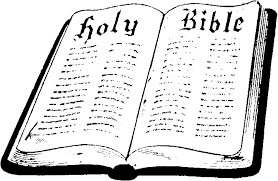 In Class WorksheetSession 4LukeIn Ten Words or Less – Jesus is Savior of all people, whether Jew or Gentile.Know Your Bible, page 64Portrayal of Christ:  a genuine HUMAN BEING, the Savior of the worldTarget Audience:	Specific – Theophilus, a Gentile believer of high social standing, probably an official of some sort (see Acts 24:2 and Acts 26:25)	General – Gentile background believers  Dedication of Luke’s Book:  “Inasmuch as many have undertaken to compile a narrative of the things that have been accomplished among us, just as those who from the beginning were eyewitnesses and ministers of the word have delivered them to us, it seemed good to me also, having followed all things closely for some time past, to write an orderly account for you, most excellent Theophilus, that you may have certainty concerning the things you have been taught.”	Luke1:1-4Observations from the Dedication:What “things” does Luke mean in the first line?  (Hint:  See Luke 24:18-20)Who does he mean by “many”, “eyewitnesses” and “ministers of the word” in lines 1 and 2?What is implied by “having followed all things closely for some time past”?How would that have helped Luke to “write an orderly account” of his findings?What was Luke’s purpose for writing his own account of Jesus’ life and ministry?  (last clause)Based on all the above, what would we expect to find in this book?